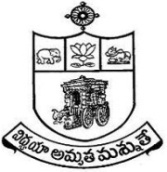 APPLICATION  FORM   FOR  PURCHASE  OF   MOTOR  CAR [ Page No : 01 of 02 / P.T.O][ Continuation of Page : 01 ]DECLARATION:	I declare that all the particulars and information given in the application form are true, correct and complete and that they shall form the basis of any loan, the University may decide to grant me.	I confirm that the funds will be used for stated purposes and will not be used for speculative purposes.	I also understand that the sanction of the loan is subject to the execution of documents as per the University’s requirements and recoverable with interest at the rate in force from time to time in such installments as decided by the University.  I agree that the University has a right to make such enquiries as it think(s) fit.Place:Date 	:						SIGNATURE OF THE EMPLOYEE---------------------------------------------------------------------------------Forwarded by theHEAD OF THE DEPARTMENT/SECTION---------------------------------------------------------------------------------Mandatory Documents to be Enclosed :Motor Car - Quotation Bill issued by the Dealer.Last Pay Certificate certified by the Finance Officer, Finance and Accounts Section.[ Page No : 02 of 02/ END ]SRI  KRISHNADEVARAYA UNIVERSITY        Ananthapuramu – 515 003, Andhra Pradesh, IndiaEmployees Name (in Block Letters):Sri./Smt./Kum.Sri./Smt./Kum.Sri./Smt./Kum.Sri./Smt./Kum.Sri./Smt./Kum.Designation:Department/Office/Section:Date of Birth:Date of Joining:Date of Retirement:Present Basic Pay:`````Maximum Advance Amount to be Sanctioned  for Purchaseof Motor Car as per “Loans and Advances”
Maximum Advance Amount to be Sanctioned  for Purchaseof Motor Car as per “Loans and Advances”
Maximum Advance Amount to be Sanctioned  for Purchaseof Motor Car as per “Loans and Advances”
Maximum Advance Amount to be Sanctioned  for Purchaseof Motor Car as per “Loans and Advances”
Maximum Advance Amount to be Sanctioned  for Purchaseof Motor Car as per “Loans and Advances”
:`  6,00,000 /-Actual Cost of the Motor Car ( Mandatory : Enclose the Quotation Bill )Actual Cost of the Motor Car ( Mandatory : Enclose the Quotation Bill )Actual Cost of the Motor Car ( Mandatory : Enclose the Quotation Bill )Actual Cost of the Motor Car ( Mandatory : Enclose the Quotation Bill )Actual Cost of the Motor Car ( Mandatory : Enclose the Quotation Bill ):` As per the G.O.Ms.No: 167, dated 20-09-2017 ::  ----------------------------------------------------------Eligibility Criteria  :  Employees whose basic pay is  ` 37,100/- p.m. and above.Principle EMI’s      :  135    &     Interest EMI’s :  65Rate of Interest    :  For Class-IV  Employees  - 5.00% p.a.  &  Other  Employees  - 5.50% p.a. As per the G.O.Ms.No: 167, dated 20-09-2017 ::  ----------------------------------------------------------Eligibility Criteria  :  Employees whose basic pay is  ` 37,100/- p.m. and above.Principle EMI’s      :  135    &     Interest EMI’s :  65Rate of Interest    :  For Class-IV  Employees  - 5.00% p.a.  &  Other  Employees  - 5.50% p.a. As per the G.O.Ms.No: 167, dated 20-09-2017 ::  ----------------------------------------------------------Eligibility Criteria  :  Employees whose basic pay is  ` 37,100/- p.m. and above.Principle EMI’s      :  135    &     Interest EMI’s :  65Rate of Interest    :  For Class-IV  Employees  - 5.00% p.a.  &  Other  Employees  - 5.50% p.a. As per the G.O.Ms.No: 167, dated 20-09-2017 ::  ----------------------------------------------------------Eligibility Criteria  :  Employees whose basic pay is  ` 37,100/- p.m. and above.Principle EMI’s      :  135    &     Interest EMI’s :  65Rate of Interest    :  For Class-IV  Employees  - 5.00% p.a.  &  Other  Employees  - 5.50% p.a. As per the G.O.Ms.No: 167, dated 20-09-2017 ::  ----------------------------------------------------------Eligibility Criteria  :  Employees whose basic pay is  ` 37,100/- p.m. and above.Principle EMI’s      :  135    &     Interest EMI’s :  65Rate of Interest    :  For Class-IV  Employees  - 5.00% p.a.  &  Other  Employees  - 5.50% p.a. As per the G.O.Ms.No: 167, dated 20-09-2017 ::  ----------------------------------------------------------Eligibility Criteria  :  Employees whose basic pay is  ` 37,100/- p.m. and above.Principle EMI’s      :  135    &     Interest EMI’s :  65Rate of Interest    :  For Class-IV  Employees  - 5.00% p.a.  &  Other  Employees  - 5.50% p.a. As per the G.O.Ms.No: 167, dated 20-09-2017 ::  ----------------------------------------------------------Eligibility Criteria  :  Employees whose basic pay is  ` 37,100/- p.m. and above.Principle EMI’s      :  135    &     Interest EMI’s :  65Rate of Interest    :  For Class-IV  Employees  - 5.00% p.a.  &  Other  Employees  - 5.50% p.a. No. of Installments opted by EmployeeNo. of Installments opted by EmployeeNo. of Installments opted by Employee:Total EMI’sTotal EMI’sTotal EMI’sPrincipal  EMI’s :Principal  EMI’s :Principal  EMI’s :Interest EMI’s  :Interest EMI’s  :Interest EMI’s  :** If Employee is not able to opt the EMI’s, decision will be taken by the University Authorities.** If Employee is not able to opt the EMI’s, decision will be taken by the University Authorities.** If Employee is not able to opt the EMI’s, decision will be taken by the University Authorities.** If Employee is not able to opt the EMI’s, decision will be taken by the University Authorities.** If Employee is not able to opt the EMI’s, decision will be taken by the University Authorities.** If Employee is not able to opt the EMI’s, decision will be taken by the University Authorities.** If Employee is not able to opt the EMI’s, decision will be taken by the University Authorities.